OSNOVNA ŠKOLA „ZAIM KOLAR“Dejčići - Trnovo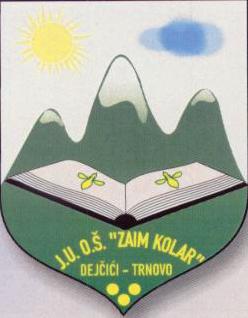 Okvirni kalendar pisanih provjera znanjaza školsku 2023/2024. godinu-II polugodište--juni-Dejčići, 30.5.2024. godinepv – pismena vježba;  pz – pismena zadaća;  d- diktat;  kr - kontrolni rad;  t -testNapomena:07.06.-31.08.2024. godine - Ljetni raspust za učenike I i IX razreda.15.06.-31.08.2024. godine - Ljetni raspust za učenike od II do VIII razreda.                                                            Direktor škole                                                                                                                                                                                                  __________________             Dejčići, 30.5.2024. godine                                                                                                                                               Leka ZejnilPLAN PISANIH PROVJERA ZA MJESEC JUNIPLAN PISANIH PROVJERA ZA MJESEC JUNIPLAN PISANIH PROVJERA ZA MJESEC JUNIPLAN PISANIH PROVJERA ZA MJESEC JUNIPLAN PISANIH PROVJERA ZA MJESEC JUNIPLAN PISANIH PROVJERA ZA MJESEC JUNIPLAN PISANIH PROVJERA ZA MJESEC JUNIPLAN PISANIH PROVJERA ZA MJESEC JUNIPLAN PISANIH PROVJERA ZA MJESEC JUNIPLAN PISANIH PROVJERA ZA MJESEC JUNIPLAN PISANIH PROVJERA ZA MJESEC JUNIPLAN PISANIH PROVJERA ZA MJESEC JUNIPLAN PISANIH PROVJERA ZA MJESEC JUNIPLAN PISANIH PROVJERA ZA MJESEC JUNIPLAN PISANIH PROVJERA ZA MJESEC JUNIPLAN PISANIH PROVJERA ZA MJESEC JUNIPLAN PISANIH PROVJERA ZA MJESEC JUNIPLAN PISANIH PROVJERA ZA MJESEC JUNIPLAN PISANIH PROVJERA ZA MJESEC JUNIPLAN PISANIH PROVJERA ZA MJESEC JUNIPLAN PISANIH PROVJERA ZA MJESEC JUNIPLAN PISANIH PROVJERA ZA MJESEC JUNIPLAN PISANIH PROVJERA ZA MJESEC JUNIPLAN PISANIH PROVJERA ZA MJESEC JUNIPLAN PISANIH PROVJERA ZA MJESEC JUNIPLAN PISANIH PROVJERA ZA MJESEC JUNIRAZREDI-----I SEDMICAI SEDMICAI SEDMICAI SEDMICAI SEDMICAII SEDMICAII SEDMICAII SEDMICAII SEDMICAII SEDMICAIII SEDMICAIII SEDMICAIII SEDMICAIII SEDMICAIII SEDMICAIV SEDMICAIV SEDMICAIV SEDMICAIV SEDMICAIV SEDMICARAZREDI-----od 3.6. do 7.6.od 3.6. do 7.6.od 3.6. do 7.6.od 3.6. do 7.6.od 3.6. do 7.6.od 10.6. do 14.6.od 10.6. do 14.6.od 10.6. do 14.6.od 10.6. do 14.6.od 10.6. do 14.6.od 17.6. do 21.6.od 17.6. do 21.6.od 17.6. do 21.6.od 17.6. do 21.6.od 17.6. do 21.6.od 24.6. do 28.6.od 24.6. do 28.6.od 24.6. do 28.6.od 24.6. do 28.6.od 24.6. do 28.6.RAZREDI-----PUSČPPUSČPPUSČPPUSČPI-----I-----II-----II-----III-----III-----IV-----IV-----V-----V-----VI-----VI-----VII-----VII-----VIII-----FI(pz)VIII-----IX-----IX-----